C.I. n. XXX - Catania, 14 marzo 2017Ai docenti a Tempo IndeterminatoE p.c. al DSGA ed all’Ufficio del personaleOggetto: Piano nazionale formazione docenti 2016/2019. Individuazione di un docente Tutor per il supporto allo svolgimento delle attività formative della rete di ambito 9 Catania.IL DIRIGENTE SCOLASTICOVISTO il piano di formazione approvato in data 20 febbraio 2017 dalla conferenza di servizio dei dirigenti scolastici della Rete d’Ambito 9;VISTA la nota del MIUR prot. n. 0009684 dell’8/03/2017 recante oggetto: “Documento di lavoro per lo sviluppo del Piano di formazione docenti 2016-2019. Questioni operative.”; VISTO l’avviso della scuola polo per la formazione della Rete d’Ambito 9 del 13/03/2017 inerente l’individuazione di docenti Tutor interni alle scuole che hanno dato la disponibilità ad ospitare le unità formative previste nel piano di formazione della suddetta Rete d’Ambito 9;RILEVATA la necessità di individuare un docente Tutor, di comprovata esperienza e professionalità, per il supporto allo svolgimento delle attività formative previste dal Piano Nazionale per la formazione dei docenti dell’Ambito Territoriale Sicilia 9- Catania, che avranno luogo presso quest’istituzione scolastica nel periodo marzo/ottobre 2017;AVVISAI docenti a Tempo Indeterminato in servizio nell’a.s. 2016/17 presso l’Istituto Omnicomprensivo “Pestalozzi” di Catania della necessità di individuare un docente Tutor interno alla scuola per il supporto allo svolgimento delle azioni di formazione riferite al “Piano Nazionale per la formazione dei docenti” per l’a.s. 2016/2017 dell’Ambito Territoriale Sicilia 9 – Catania.Il docente Tutor da individuare dovrà essere in possesso di adeguati titoli e comprovata esperienza, nonché in possesso di adeguate competenze digitali, per:garantire il supporto logistico organizzativo durante gli incontri in presenza;cooperare con gli esperti;cooperare con il gruppo di regia della rete;mantenere rapporti di collaborazione con il dirigente scolastico e il Tutor coordinatore della scuola capofila;  garantire la fruibilità degli ambienti nei quali si svolgeranno le attività formative (funzionalità di LIM, apparecchiature informatiche, ecc.);effettuare il monitoraggio ex ante, in itinere e a conclusione delle attività formative;documentare il processo di tutte le attività svolte.Il compenso attribuito al Tutor è di € 25,82/ora omnicomprensivo. Per ogni corso è riconosciuto un compenso forfettario di 10 ore.L’individuazione da parte del dirigente scolastico avverrà in base ai criteri prioritari contenuti nella dichiarazione di disponibilità che si allega al presente avviso. I docenti interessati dovranno presentare all’ufficio del protocollo entro e non oltre le ore 12.00 di sabato 18 marzo 2017 la suddetta dichiarazione unitamente al proprio c.v. in formato europeo.F.to Il dirigente scolasticoProf. Emanuele RapisardaFirmato digitalmente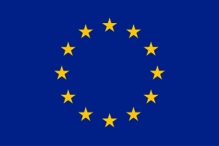 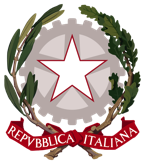 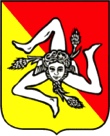 Unione EuropeaRepubblica ItalianaRegione SicilianaIstituto Omnicomprensivo “Pestalozzi”Scuola dell’Infanzia – Scuola PrimariaScuola Secondaria di I Grado a Indirizzo MusicaleScuola Secondaria di II Grado (Istituto Professionale per l’Enogastronomia e Ospitalità Alberghiera)Viale Seneca - Villaggio Sant’Agata Zona A 95121 CataniaTel. 095454566 – Fax 095260625  email: ctic86200l@istruzione.it - pec: ctic86200l@pec.istruzione.it Sito web: www.omnicomprensivopestalozzi.gov.it  Istituto Omnicomprensivo “Pestalozzi”Scuola dell’Infanzia – Scuola PrimariaScuola Secondaria di I Grado a Indirizzo MusicaleScuola Secondaria di II Grado (Istituto Professionale per l’Enogastronomia e Ospitalità Alberghiera)Viale Seneca - Villaggio Sant’Agata Zona A 95121 CataniaTel. 095454566 – Fax 095260625  email: ctic86200l@istruzione.it - pec: ctic86200l@pec.istruzione.it Sito web: www.omnicomprensivopestalozzi.gov.it  Istituto Omnicomprensivo “Pestalozzi”Scuola dell’Infanzia – Scuola PrimariaScuola Secondaria di I Grado a Indirizzo MusicaleScuola Secondaria di II Grado (Istituto Professionale per l’Enogastronomia e Ospitalità Alberghiera)Viale Seneca - Villaggio Sant’Agata Zona A 95121 CataniaTel. 095454566 – Fax 095260625  email: ctic86200l@istruzione.it - pec: ctic86200l@pec.istruzione.it Sito web: www.omnicomprensivopestalozzi.gov.it  